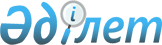 О внесении изменений в постановление Центральной избирательной комиссии Республики Казахстан от 8 июля 1999 года N 12/200 "Об утверждении Правил определения количества избираемых депутатов маслихатов в административно-территориальных единицах в соответствии с численностью населения"
					
			Утративший силу
			
			
		
					Постановление Центральной избирательной комиссии Республики Казахстан от 25 мая 2007 года N 87/161. Зарегистрировано в Министерстве юстиции Республики Казахстан 11 июня 2007 года N 4727. Утратило силу постановлением Центральной избирательной комиссии Республики Казахстан от 11 сентября 2020 года № 21/323.
      Сноска. Утратило силу постановлением Центральной избирательной комиссии РК от 11.09.2020 № 21/323 (вводится в действие со дня его первого официального опубликования).
      В соответствии  со статьей 12  Конституционного закона Республики Казахстан "О выборах в Республике Казахстан" Центральная избирательная комиссия Республики Казахстан  ПОСТАНОВЛЯЕТ: 
      1. Внести в постановление Центральной избирательной комиссии Республики Казахстан от 8 июля 1999 года  N 12/200  "Об утверждении Правил определения количества избираемых депутатов маслихатов в административно-территориальных единицах в соответствии с численностью населения" (зарегистрирован в Реестре государственной регистрации нормативных правовых актов за N 838, с изменениями внесенными постановлением Центральной избирательной комиссии Республики Казахстан от 11.10.2004 года N 144/210) следующие изменения: 
      В  Правилах  определения количества избираемых депутатов маслихатов в административно-территориальных единицах в соответствии с численностью населения, утвержденных указанным постановлением: 
      в приложении N 2 в строке, порядковый номер 27, слово "Лениногорск" заменить словом "Риддер"; 
      в приложении N 3: 
      в строке, порядковый номер 48, слово "Целинный" заменить словами "Габита Мусрепова"; 
      в строке, порядковый номер 58, слово "Булаевский" заменить словами "Магжана Жумабаева"; 
      в строке, порядковый номер 64, слово "Талдыкорганский" заменить словами "Ескельдинский"; 
      в строке, порядковый номер 104, слово "Сергеевский" заменить словами "Шал акына"; 
      в строке, порядковый номер 150, слово "Джаныбекский" заменить словом "Жанибекский"; 
      в строке, порядковый номер 151, слово "Урдинский" заменить словом "Бокейординский"; 
      2. Направить настоящее постановление акимам Алматинской, Восточно-Казахстанской, Западно-Казахстанской и Северо-Казахстанской областей, председателям Алматинской, Восточно-Казахстанской, Западно-Казахстанской и Северо-Казахстанской областных избирательных комиссий. 
      3. Настоящее постановление вводится в действие со дня опубликования. 
					© 2012. РГП на ПХВ «Институт законодательства и правовой информации Республики Казахстан» Министерства юстиции Республики Казахстан
				
Председатель  
Центральной избирательной комиссии  
Республики Казахстан  
Секретарь  
Центральной избирательной комиссии  
Республики Казахстан  